		      The Jeanne Gant Memorial Scholarship Application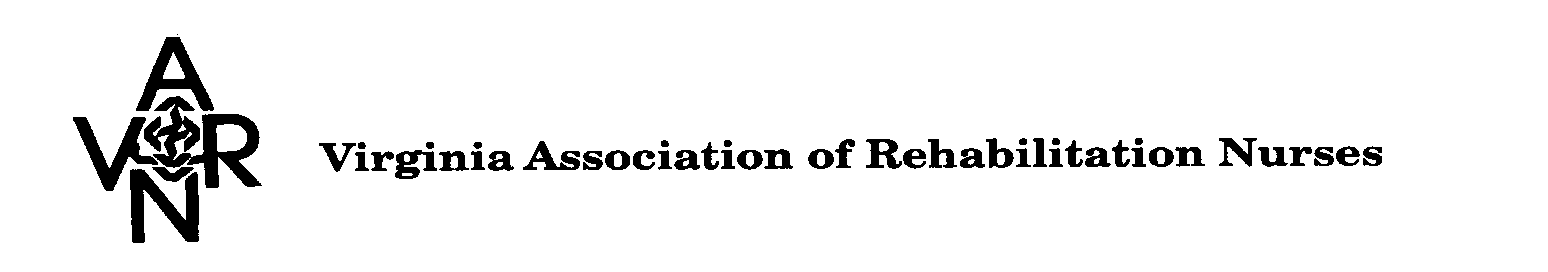 Thank you for your interest in the Jeanne Gant Memorial Scholarship which was established in memory of our late friend and honorary board member and to promote education in rehabilitation nursing. This scholarship is for $500 to assist you in attending The Association of Rehabilitation Nurses’ Annual Education Conference in Seattle, Washington November 8th to 11th 2017.  You must meet the eligibility criteria listed below:1) be a current RN, actively practicing in the specialty of rehabilitation nursing2) be an active member of VARN and have attended at least 1 VARN conference/meeting over last year which could have been co-sponsored by VARN.3) include a short paragraph how you plan to support VARN in the upcoming year.  Please include the following information and email it to virginiarehabnurses@gmail.com.    If you have any questions, please contact one of the VARN Board members http://www.varehabnurse.org/board.htm.  Deadline to submit this application will be September 1st, 2017. 